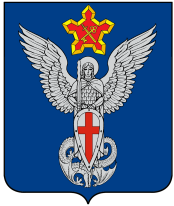 АдминистрацияЕрзовского городского поселенияГородищенского муниципального районаВолгоградской области403010, р.п. Ерзовка, ул. Мелиоративная, дом 2,  тел/факс: (84468) 4-79-15, 4-76-20П О С Т А Н О В Л Е Н И Еот 11 июня 2019 года                              № 205О введении особого противопожарного режима на территории Ерзовского городского поселенияГородищенского муниципального района Волгоградской области           В соответствии с Федеральными законами от 21 декабря 1994 г. № 68-ФЗ «О защите населения и территорий от чрезвычайных ситуаций природного и техногенного  характера», от 21 декабря . N 69-ФЗ "О пожарной безопасности", статьей 15.1 Закона Волгоградской области от 28 апреля 2006 года № 1220 ОД «О пожарной безопасности», в целях предупреждения пожаров, повышения уровня противопожарной защиты объектов и жилищного фонда, организации своевременного тушения пожаров и недопущения гибели людей на пожарах Ерзовского городского поселения в весенне-летний период 2019 года, а также принятия дополнительных мер по защите населения и территорий от чрезвычайных ситуаций, ПОСТАНОВЛЯЮ:1. Ввести на территории Ерзовского городского поселения Городищенского муниципального района с 08.00 часов 11 июня 2019 года особый противопожарный режим функционирования органов управления, сил и средств территориальной подсистемы Ерзовского городского поселения Городищенского муниципального района единой государственной системы предупреждения и ликвидации чрезвычайных ситуаций межмуниципального уровня реагирования.2. В период действия особого противопожарного режима на территории Ерзовского городского поселения Городищенского муниципального района установить следующие дополнительные меры пожарной безопасности:- ограничить посещение лесов гражданами, за исключением граждан, трудовая деятельность которых связана с пребыванием в лесах, а также свободное передвижение транспортных средств;- запретить разведение костров, сжигание мусора, стерни, пожнивных  порубочных остатков, сухой травы, листвы и камыша, проведение всех видов пожароопасных работ, кроме мест, специально отведенных для указанных видов работ;- запретить использование населением пиротехнических средств;- организовать проведение очистки территорий населенных пунктов, дачных и садоводческих обществ, полос отвода автомобильных дорог и железнодорожных путей от горючих отходов, сухой травы, камыша, спиленных веток и деревьев;- организовать регулярное информирование населения о соблюдении мер пожарной безопасности в условиях особого противопожарного режима;- организациям, эксплуатирующим полосы отвода автомобильных дорог, собственникам и арендаторам земельных участков из категории земель сельскохозяйственного назначения, садоводческим некоммерческим товариществам создать минерализованные полосы шириной не менее 15 метров по границам полос отвода автомобильных дорог, земельных участков из категории земель сельскохозяйственного назначения, земель садоводческих некоммерческих товариществ принадлежащих физическим или юридическим лицам, индивидуальным предпринимателям на праве собственности, аренды или ином вещном праве.3. Председателям садовых некоммерческих товариществ (СНТ):3.1.Обеспечить на въезде на территорию СНТ читаемую схему проезда по территории СНТ; на территории СНТ – адресные таблички с указанием улиц и участков.3.2. Предоставить в пожарную часть, дислоцирующуюся в р.п. Ерзовка схемы расположения садовых участков, проездов.3.3Укомплектовать пожарные щиты с первичными средствами пожаротушения.3.4.Проводить с членами обществ разъяснительные и профилактические беседы с целью предотвращения пожаров и действиях при возникновении пожара.3.5.Обеспечить беспрепятственный проезд спецтехники для тушения пожаров по территориям СНТ.3.6.Запретить складирование и пал сухой травы и горючих материалов на территории СНТ.3.7.Обеспечить выкашивание сухой травы и её уборку с прилегающих к участкам территорий.3.8.Принять меры к недопущению возникновения несанкционированных свалок на территориях СНТ.Руководителям предприятий, осуществляющих свою деятельность на территории Ерзовского городского поселения представить в администрацию Ерзовского городского поселения перечень техники, способной использоваться для тушения пожаров, а также расстановку сил и средств для организации первичных мер для тушения пожаров.5. Опубликовать данное постановление в информационном бюллетене «Ерзовский Вестник» и разместить на официальном сайте Ерзовского городского поселения мо-ерзовка.рф.6. Контроль за выполнением данного постановления оставляю за собой. Глава  Ерзовского городского поселения                                                             С.В. Зубанков                                                                      